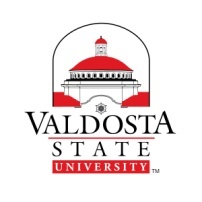 Friday, April 25, 2014______________________________________________________________Please print and mail to:					Today’s Date:  	March 12, 2014	Valdosta State University                                                                          Department of Adult and Career Education
Attn: Reynaldo Martinez
1500 N. Patterson Street 
Valdosta, GA 31698-0800                                                                                                                                                                                                             **To quickly navigate through this form use the TAB key**YOUR  INFORMATIONYOUR  INFORMATIONYOUR  INFORMATIONYOUR  INFORMATIONYOUR  INFORMATIONYOUR  INFORMATIONYOUR  INFORMATIONYOUR  INFORMATIONYOUR  INFORMATIONYOUR  INFORMATIONYOUR  INFORMATIONYOUR  INFORMATIONYOUR  INFORMATIONYOUR  INFORMATIONYOUR  INFORMATIONYOUR  INFORMATIONTitleJob TitleJob TitleJob TitleJob TitleLast NameFirst NameM.I.M.I.SCHOOL INFORMATIONSCHOOL INFORMATIONSCHOOL INFORMATIONSCHOOL INFORMATIONSCHOOL INFORMATIONSCHOOL INFORMATIONSCHOOL INFORMATIONSCHOOL INFORMATIONSCHOOL INFORMATIONSCHOOL INFORMATIONSCHOOL INFORMATIONSCHOOL INFORMATIONSCHOOL INFORMATIONSCHOOL INFORMATIONSCHOOL INFORMATIONSCHOOL INFORMATIONNameCountyCountyCountyCountyDepartmentWork  #Work  #Work  #Work  # AddressFax #Fax #Fax #Fax #CityState  State  State  ZipZipZipZipEmailWere you a participant in last year’s conference?Were you a participant in last year’s conference?Were you a participant in last year’s conference?Were you a participant in last year’s conference?Were you a participant in last year’s conference?YesYesNoPAYMENTPAYMENTPAYMENTPAYMENTPAYMENTPAYMENTPAYMENTPAYMENTPAYMENTPAYMENTPAYMENTPAYMENTPAYMENTPAYMENTPAYMENTPAYMENTPAYMENTEarly Registration (until 04-17-14)Early Registration (until 04-17-14)Early Registration (until 04-17-14)Early Registration (until 04-17-14)Choose Payment Type Choose Payment Type Choose Payment Type Choose Payment Type Comments (please provide any additional information we should know):                                                 Comments (please provide any additional information we should know):                                                 Comments (please provide any additional information we should know):                                                 Comments (please provide any additional information we should know):                                                 Comments (please provide any additional information we should know):                                                 Comments (please provide any additional information we should know):                                                 Comments (please provide any additional information we should know):                                                 Comments (please provide any additional information we should know):                                                 Comments (please provide any additional information we should know):                                                 Early Registration (until 04-17-14)Early Registration (until 04-17-14)Early Registration (until 04-17-14)Early Registration (until 04-17-14)$65.00   $65.00   $65.00   $65.00   Comments (please provide any additional information we should know):                                                 Comments (please provide any additional information we should know):                                                 Comments (please provide any additional information we should know):                                                 Comments (please provide any additional information we should know):                                                 Comments (please provide any additional information we should know):                                                 Comments (please provide any additional information we should know):                                                 Comments (please provide any additional information we should know):                                                 Comments (please provide any additional information we should know):                                                 Comments (please provide any additional information we should know):                                                 Late Registration (beginning 4/18/14)              & On-Site Registration (4/25/14)Late Registration (beginning 4/18/14)              & On-Site Registration (4/25/14)Late Registration (beginning 4/18/14)              & On-Site Registration (4/25/14)Late Registration (beginning 4/18/14)              & On-Site Registration (4/25/14)$80.00   $80.00   $80.00   $80.00   Comments (please provide any additional information we should know):                                                 Comments (please provide any additional information we should know):                                                 Comments (please provide any additional information we should know):                                                 Comments (please provide any additional information we should know):                                                 Comments (please provide any additional information we should know):                                                 Comments (please provide any additional information we should know):                                                 Comments (please provide any additional information we should know):                                                 Comments (please provide any additional information we should know):                                                 Comments (please provide any additional information we should know):                                                 VSU Student Reg. (must be currently enrolled)               VSU Student Reg. (must be currently enrolled)               VSU Student Reg. (must be currently enrolled)               VSU Student Reg. (must be currently enrolled)               $30.00   $30.00   $30.00   $30.00   Comments (please provide any additional information we should know):                                                 Comments (please provide any additional information we should know):                                                 Comments (please provide any additional information we should know):                                                 Comments (please provide any additional information we should know):                                                 Comments (please provide any additional information we should know):                                                 Comments (please provide any additional information we should know):                                                 Comments (please provide any additional information we should know):                                                 Comments (please provide any additional information we should know):                                                 Comments (please provide any additional information we should know):                                                 Amount EnclosedAmount EnclosedAmount EnclosedAmount Enclosed$      $      $      $      Comments (please provide any additional information we should know):                                                 Comments (please provide any additional information we should know):                                                 Comments (please provide any additional information we should know):                                                 Comments (please provide any additional information we should know):                                                 Comments (please provide any additional information we should know):                                                 Comments (please provide any additional information we should know):                                                 Comments (please provide any additional information we should know):                                                 Comments (please provide any additional information we should know):                                                 Comments (please provide any additional information we should know):                                                 Make check or money order payable to: VALDOSTA STATE UNIVERSITY      (**NO CASH ACCEPTED)Make check or money order payable to: VALDOSTA STATE UNIVERSITY      (**NO CASH ACCEPTED)Make check or money order payable to: VALDOSTA STATE UNIVERSITY      (**NO CASH ACCEPTED)Make check or money order payable to: VALDOSTA STATE UNIVERSITY      (**NO CASH ACCEPTED)Make check or money order payable to: VALDOSTA STATE UNIVERSITY      (**NO CASH ACCEPTED)Make check or money order payable to: VALDOSTA STATE UNIVERSITY      (**NO CASH ACCEPTED)Make check or money order payable to: VALDOSTA STATE UNIVERSITY      (**NO CASH ACCEPTED)Make check or money order payable to: VALDOSTA STATE UNIVERSITY      (**NO CASH ACCEPTED)Make check or money order payable to: VALDOSTA STATE UNIVERSITY      (**NO CASH ACCEPTED)Make check or money order payable to: VALDOSTA STATE UNIVERSITY      (**NO CASH ACCEPTED)Make check or money order payable to: VALDOSTA STATE UNIVERSITY      (**NO CASH ACCEPTED)Make check or money order payable to: VALDOSTA STATE UNIVERSITY      (**NO CASH ACCEPTED)Make check or money order payable to: VALDOSTA STATE UNIVERSITY      (**NO CASH ACCEPTED)Make check or money order payable to: VALDOSTA STATE UNIVERSITY      (**NO CASH ACCEPTED)Make check or money order payable to: VALDOSTA STATE UNIVERSITY      (**NO CASH ACCEPTED)Make check or money order payable to: VALDOSTA STATE UNIVERSITY      (**NO CASH ACCEPTED)Make check or money order payable to: VALDOSTA STATE UNIVERSITY      (**NO CASH ACCEPTED)** Cost includes continental breakfast and lunch at $ 14.50 per person.  ** Parking Tickets will not be given out the day of this event.  ** Luncheon based on availability for late and on-site registration.  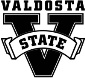 ** Cost includes continental breakfast and lunch at $ 14.50 per person.  ** Parking Tickets will not be given out the day of this event.  ** Luncheon based on availability for late and on-site registration.  ** Cost includes continental breakfast and lunch at $ 14.50 per person.  ** Parking Tickets will not be given out the day of this event.  ** Luncheon based on availability for late and on-site registration.  ** Cost includes continental breakfast and lunch at $ 14.50 per person.  ** Parking Tickets will not be given out the day of this event.  ** Luncheon based on availability for late and on-site registration.  ** Cost includes continental breakfast and lunch at $ 14.50 per person.  ** Parking Tickets will not be given out the day of this event.  ** Luncheon based on availability for late and on-site registration.  ** Cost includes continental breakfast and lunch at $ 14.50 per person.  ** Parking Tickets will not be given out the day of this event.  ** Luncheon based on availability for late and on-site registration.  ** Cost includes continental breakfast and lunch at $ 14.50 per person.  ** Parking Tickets will not be given out the day of this event.  ** Luncheon based on availability for late and on-site registration.  ** Cost includes continental breakfast and lunch at $ 14.50 per person.  ** Parking Tickets will not be given out the day of this event.  ** Luncheon based on availability for late and on-site registration.  ** Cost includes continental breakfast and lunch at $ 14.50 per person.  ** Parking Tickets will not be given out the day of this event.  ** Luncheon based on availability for late and on-site registration.  ** Cost includes continental breakfast and lunch at $ 14.50 per person.  ** Parking Tickets will not be given out the day of this event.  ** Luncheon based on availability for late and on-site registration.  ** Cost includes continental breakfast and lunch at $ 14.50 per person.  ** Parking Tickets will not be given out the day of this event.  ** Luncheon based on availability for late and on-site registration.  ** Cost includes continental breakfast and lunch at $ 14.50 per person.  ** Parking Tickets will not be given out the day of this event.  ** Luncheon based on availability for late and on-site registration.  ** Cost includes continental breakfast and lunch at $ 14.50 per person.  ** Parking Tickets will not be given out the day of this event.  ** Luncheon based on availability for late and on-site registration.  ** Cost includes continental breakfast and lunch at $ 14.50 per person.  ** Parking Tickets will not be given out the day of this event.  ** Luncheon based on availability for late and on-site registration.  ** Cost includes continental breakfast and lunch at $ 14.50 per person.  ** Parking Tickets will not be given out the day of this event.  ** Luncheon based on availability for late and on-site registration.  ** Cost includes continental breakfast and lunch at $ 14.50 per person.  ** Parking Tickets will not be given out the day of this event.  ** Luncheon based on availability for late and on-site registration.  ** Cost includes continental breakfast and lunch at $ 14.50 per person.  ** Parking Tickets will not be given out the day of this event.  ** Luncheon based on availability for late and on-site registration.  